Minutes approved at the following Meetingheld on:  …………………….Signed:  ……………………….Adam Rolls - Commodore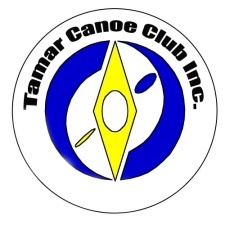 AGM MinutesDate/Time:Tues 2nd Aug 2016, 8:10pmItemAction by WhomWelcomeMeeting Attendance:Adam Rolls (Chair)Amanda ChongClaye Mace David Bevan (minutes)David HugoEmily IngramDavid Knox Geoff McQueenJonathan Knox John McClauslandPeter SebbageTineke MorrisonQuorum obtainedApologies for non-attendance:Simon Barnes Minutes of last meeting:Motion: That the minutes of AGM held on 2nd Aug 2016 be accepted.
Proposed by David B, seconded by David H, carried unanimously
Commodores Report: Presented by Adam Rolls. (As contained in Canoe Tas Annual Report)David B to attach to minutes.David BTreasurers Report:Unaudited Financial Report was tabled on Simon’s behalf, for provisional approval and attachment to the minutes.Highlights:
CP generated a profit of $3.3k
Revenue from hire equipment increased from $1920 in 2016 to $2675 in 2017, predominantly attributable to collections from the hire of club polo gear.
The clubs activities have resulted in a net cash surplus for the year of $10,187.96, with accumulated funds at the year-end of $77,624.56.
Motion:  Unaudited accounts be approved (subject to Audited Accounts being presented at the next Exec Mtg)
Proposed by Claye M, seconded by Adam R.  Carried unanimouslySimon BAuditors Report:Not available as yet. Will be presented at the next Exec Meeting.Simon BElection of Office Bearers:Commodore 
David H nominated by David B, seconded by Claye M.
Elected unopposedVice Commodores
Geoff McQ nominated by John McC, seconded by David H
Claye M nominated by Adam R, seconded by David K
Elected unopposedSecretary
David B nominated by Claye M, seconded by David H
Elected unopposed Treasurer
Simon B nominated by Adam R, seconded by Claye M
Elected unopposed Boson
Jonathan K nominated by Peter S, seconded by John McC
Elected unopposed Public Officer
Peter S nominated by David H, seconded by Jonathan K
Elected unopposed Auditor
Bob Green again appointedMember Protection Officer(s) – self-selected
David BevanWelcome and ThanksThe new commodore welcomed the new Executive and thanked Adam R outgoing Commodore for his hard work over the previous 3 years.Membership FeesMotion:  That the Exec Committee’s recommendation, that fees remain unchanged for 2017/2018, be endorsed.
Proposed by Adam R, seconded by David B, carried unanimously.Next AGM: Tuesday 7th Aug 2018Close time: 8:56pm